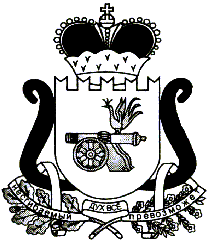 АДМИНИСТРАЦИЯ   МУНИЦИПАЛЬНОГО ОБРАЗОВАНИЯ«ЕЛЬНИНСКИЙ  РАЙОН» СМОЛЕНСКОЙ ОБЛАСТИП О С Т А Н О В Л Е Н И Е от 14.07.2023  № 479г. ЕльняО внесении изменений в постановление Администрации муниципального образования «Ельнинский район» Смоленской области от 25.12.2017 № 908В соответствии со статьей 179 Бюджетного кодекса Российской Федерации, постановлением Администрации муниципального образования «Ельнинский район» Смоленской области от 28.09.2022 № 629 «Об утверждении Порядка принятия решений о разработке муниципальных программ, их формирования и реализации в муниципальном образовании «Ельнинский район» Смоленской области и муниципальном образовании Ельнинского городского поселения Ельнинского района Смоленской области» (в редакции постановления Администрации муниципального образования «Ельнинский район» Смоленской области от 01.02.2023 №67), Администрация муниципального образования «Ельнинский район» Смоленской областип о с т а н о в л я е т:1. Внести изменения в постановление Администрации муниципального образования «Ельнинский район» Смоленской области от 25.12.2017 № 908 «Об утверждении муниципальной программы «Поддержка и развитие информационно-коммуникационных технологий в Администрации муниципального образования «Ельнинский район» Смоленской области» (в редакции постановлений Администрации муниципального образования «Ельнинский район» Смоленской области от 10.07.2018 года № 475, от 28.02.2019 года № 140, от 08.10.2019 года № 605, от 05.12.2019 года № 730, от 29.12.2020 №734, от 21.01.2022 №46, от 04.04.2023 №208) (далее – Программа):1.1. Раздел 2. Паспорт муниципальной программы «Поддержка и развитие информационно-коммуникационных технологий в Администрации муниципального образования «Ельнинский район» Смоленской области», изложить в новой редакции согласно приложения №1.1.2. Раздел 6. Сведения о финансировании структурных элементов муниципальной программы «Поддержка и развитие информационно-коммуникационных технологий в Администрации муниципального образования «Ельнинский район» Смоленской области», изложить в новой редакции согласно приложения №22. Контроль за исполнением настоящего постановления возложить на управляющего делами Администрации муниципального образования «Ельнинский район» Смоленской области О.Н. Климову.Глава муниципального образования «Ельнинский район» Смоленской области 				Н.Д. МищенковПриложение №1 к постановлению Администрации муниципального образования «Ельнинский район» Смоленской областиот «____»_______2023 №____Раздел 2. Паспорт муниципальной программы «Поддержка и развитие информационно-коммуникационных технологий в Администрации муниципального образования «Ельнинский район» Смоленской области»1. ОСНОВНЫЕ ПОЛОЖЕНИЯ2. ПОКАЗАТЕЛИ МУНИЦИПАЛЬНОЙ ПРОГРАММЫ3. СТРУКТУРА МУНИЦИПАЛЬНОЙ ПРОГРАММЫ4. ФИНАНСОВОЕ ОБЕСПЕЧЕНИЕ МУНИЦИПАЛЬНОЙ ПРОГРАММЫПриложениек паспорту муниципальной программы «Поддержка и развитие информационно-коммуникационных технологий в Администрации муниципального образования «Ельнинский район» Смоленской области»СВЕДЕНИЯо показателях муниципальной программыПриложение №2 к постановлению Администрации муниципального образования «Ельнинский район» Смоленской областиот «____»_______2023 №____Раздел 6. Сведения о финансировании структурных элементов
муниципальной программы «Поддержка и развитие информационно-коммуникационных технологий в Администрации муниципального образования «Ельнинский район» Смоленской области»Отп.1 экз. – в делоРазослать: пр.,отд.экон.,бух.,фин.упрИсп. А.А. Ковалевтел. 4-29-0913.07.2023Разработчик:А.А. Ковалевтел. 4-24-3313.07.2023Визы:А.Б. Лысенков     _____________«___»______ 2023 г.С.В. Кизунова   _____________«___»______ 2023 г.О.Н. Климова  _____________«___»______ 2023 г.Т.В. Орещенкова  _____________«___»______ 2023 г.Ответственный исполнительный муниципальной программыСектор информационной работы Администрации муниципального образования «Ельнинский район» Смоленской области.Период (этапы) реализации1 этап – 2018 – 2022 г.г.2 этап – 2023 – 2025 г.г.Цель муниципальной программыСовершенствование системы муниципального управления в Администрации муниципального образовании «Ельнинский район» Смоленской области, повышение доступности и качества предоставления муниципальных услуг, повышение открытости органов местного самоуправления на основе использования современных информационно-коммуникационных технологий. Объем финансового обеспечения за весь период реализации (по годам реализации и в разрезе источников финансирования на очередной финансовый год и 1, 2-й годы планового периода)Объем финансирования программы за счет средств бюджета муниципального образования «Ельнинский район» Смоленской области составляет 638,4 тыс. руб., в том числе по годам:- 2018 – 2022 - 388,9 тыс. руб.- 2023 – 2025 - 249,5 тыс. руб. из них:- 2023 – 249,5 тыс. руб.- 2024 –0,0 тыс. руб.- 2025 –0,0 тыс. руб.Наименование показателя, единица измеренияБазовое значение показателя(2022 год)Планируемое значение показателя по годам (этапам) реализацииПланируемое значение показателя по годам (этапам) реализацииПланируемое значение показателя по годам (этапам) реализацииНаименование показателя, единица измеренияБазовое значение показателя(2022 год)2023 год2024 год2025 год12345Доля рабочих мест сотрудников Администрации муниципального образования «Ельнинский район» Смоленской области обеспеченных доступом к единой распределенной мультисервисной сети Смоленской области (РМС СО)909090100Доля рабочих мест, оборудованных компьютерной техникой со сроком эксплуатации не более 5 лет 25304550Время простоя (недоступности) информационных ресурсов в течении года (час)1,51,51,51,5Доля структурных подразделений Администрации муниципального образования «Ельнинский район» Смоленской области, с которыми возможен обмен электронными документами с использованием ЭЦП в единой системе документооборота808590100Доля защищенных каналов связи100100100100Доля установленного антивирусного программного обеспечения100100100100Доля защищенных информационных систем, предназначенных для обработки персональных данных. 100100100100Доля наличия запасных комплектующих для ПК и сетевого оборудования5555Доля современного программного обеспечения используемого сотрудниками Администрации25304550№п/пЗадачи структурного элементаКраткое  описание ожидаемых эффектов от реализации задачи структурного элементаСвязь с показателями <*>123411.Комплекс процессных мероприятий «Приобретение, модернизация и ремонт компьютерной и оргтехники»Комплекс процессных мероприятий «Приобретение, модернизация и ремонт компьютерной и оргтехники»Комплекс процессных мероприятий «Приобретение, модернизация и ремонт компьютерной и оргтехники»Сектор информационной работы Администрации муниципального образования «Ельнинский район» Смоленской области--1.1Функционирование информационной системы Администрации муниципального образования «Ельнинский район» Смоленской области1. Обеспечение межведомственного взаимодействия в электронной форме;2. Обеспечение доступа населения к информации о деятельности Администрации муниципального образования «Ельнинский район» Смоленской области;3. Обеспечение оказания муниципальных услуг в том числе и в электронной форме;4. Обеспечение электронного документооборота между структурными подразделениями Администрации, подведомственными организациями, вышестоящим органом исполнительной власти. 1. Доля рабочих мест сотрудников Администрации муниципального образования «Ельнинский район» Смоленской области обеспеченных доступом к единой распределенной мультисервисной сети Смоленской области (РМС СО);2. Доля рабочих мест, оборудованных компьютерной техникой со сроком эксплуатации не более 5 лет;3. Доля структурных подразделений Администрации муниципального образования «Ельнинский район» Смоленской области, с которыми возможен обмен электронными документами с использованием ЭЦП в единой системе документооборота;4. Время простоя (недоступности) информационных ресурсов в течении года (час);5. Доля наличия запасных комплектующих для ПК и сетевого оборудования;2.Комплекс процессных мероприятий «Информационное обеспечение деятельности, обслуживание, приобретение и техническое сопровождение комплекса информационных систем» Комплекс процессных мероприятий «Информационное обеспечение деятельности, обслуживание, приобретение и техническое сопровождение комплекса информационных систем» Комплекс процессных мероприятий «Информационное обеспечение деятельности, обслуживание, приобретение и техническое сопровождение комплекса информационных систем» Сектор информационной работы  муниципального образования «Ельнинский район» Смоленской области--2.1Защита информации, обрабатываемой в Администрации муниципального образования «Ельнинский район» Смоленской областиЗащита информации от несанкционированного использования, утери, искажения, незаконной передачи третьим лицам.1. Доля защищенных каналов связи;2. Доля установленного антивирусного программного обеспечения;3. Доля защищенных информационных систем, предназначенных для обработки персональных данных.4. Доля современного программного обеспечения используемого сотрудниками АдминистрацииНаименование муниципальной программы/ источник финансового обеспеченияВсегоОбъем финансового обеспечения по годам (этапам) реализации, тыс. рублейОбъем финансового обеспечения по годам (этапам) реализации, тыс. рублейОбъем финансового обеспечения по годам (этапам) реализации, тыс. рублейНаименование муниципальной программы/ источник финансового обеспеченияВсего2023 год 2024 год2025 год12345Муниципальная программа «Поддержка и развитие информационно-коммуникационных технологий в Администрации муниципального образования «Ельнинский район» (всего), в том числе:249,5249,50,00,0федеральный бюджет0,00,00,00,0областной бюджет0,00,00,00,0            бюджет муниципального             образования249,5249,50,00,0внебюджетные средства0,00,00,00,0№№п/пНаименование показателяМетодика расчета показателя или источник получения информации о значении показателя (наименование формы статистического наблюдения, реквизиты документа об утверждении методики и т.д.)1231Доля рабочих мест сотрудников Администрации муниципального образования «Ельнинский район» Смоленской области обеспеченных доступом к единой распределенной мультисервисной сети Смоленской области (РМС СО)Отношение показателей N и n где N – общее число рабочих мест сотрудников, n –  число рабочих мест сотрудников подклюеченных к РМС СО. (n/N*100%)2Доля рабочих мест, оборудованных компьютерной техникой со сроком эксплуатации не более 5 лет Отношение показателей K и k где K – общее число рабочих мест сотрудников, k –  число рабочих мест сотрудников со сроком эксплуатации не более 5 лет. (k/K*100%)3Время простоя (недоступности) информационных ресурсов в течении года (час)Суммарное время простоя информационной системы в результате поломки в течении года.4Доля структурных подразделений Администрации муниципального образования «Ельнинский район» Смоленской области, с которыми возможен обмен электронными документами с использованием ЭЦП в единой системе документооборотаОтношение показателей S и s где S – общее число структурных подразделений, s –  число структурных подразделений подключенных к единой системе документооборота. (s/S*100%)5Доля защищенных каналов связиКаналы связи используемы в деятельности Администрации муниципального образования «Ельнинский район» Смоленской области должны быть обеспечены специализированным оборудованием с установленными  и настроенными межсетевыми  экранами.6Доля установленного антивирусного программного обеспеченияОтношение показателей A и a где A – общее число рабочих мест, a –  число рабочих мест с установленными антивирусными программами. (a/A*100%)7Доля защищенных информационных систем, предназначенных для обработки персональных данных. Отношение показателей PD и pd где PD – общее число информационных систем, предназначенных для обработки персональных данных, pd –  число защищенных информационных систем, предназначенных для обработки персональных данных. (pd/PD*100%)8Доля наличия запасных комплектующих для ПК и сетевого оборудованияДоля запасных частей для восстановления работоспособности информационной системы должна находится на уровне 5% но не менее 1 экземпляра,  от используемых комплектующих. Запас критически важного оборудования, используемого в единичном экземпляре должен составлять 100% от имеющегося.  9Доля современного программного обеспечения используемого сотрудниками АдминистрацииРабочие места сотрудников должны быть обеспечены современным программным обеспечением, обеспечивающим выполнение должностных обязанностей. №п/пНаименованиеИсточник финансового обеспечения (расшифро-вать)Объем средств на реализацию муниципальной программы на очередной финансовый год и плановый период (по этапам реализации), тыс. рублейОбъем средств на реализацию муниципальной программы на очередной финансовый год и плановый период (по этапам реализации), тыс. рублейОбъем средств на реализацию муниципальной программы на очередной финансовый год и плановый период (по этапам реализации), тыс. рублейОбъем средств на реализацию муниципальной программы на очередной финансовый год и плановый период (по этапам реализации), тыс. рублей№п/пНаименованиеИсточник финансового обеспечения (расшифро-вать)всего2023 год2024 год2025 год12345671Приобретение, модернизация и ремонт компьютерной и оргтехники1.1Расходы на приобретение расходных и комплектующих материаловбюджет муниципального образования «Ельнинский район» Смоленской области46,246,20,00,01.2.Расходы на приобретение модернизацию и ремонт компьютерной и оргтехникибюджет муниципального образования «Ельнинский район» Смоленской области53,853,8Итого по комплексу процессных мероприятийбюджет муниципального образования «Ельнинский район» Смоленской области100,0100,00,00,02.Информационное обеспечение деятельности, обслуживание, приобретение и техническое сопровождение комплекса информационных систембюджет муниципального образования «Ельнинский район» Смоленской области2.1Расходы на обеспечение деятельности, обслуживание, приобретение и техническое сопровождение комплекса информационных систембюджет муниципального образования «Ельнинский район» Смоленской области149,5149,50,00,0Итого по комплексу процессных мероприятийбюджет муниципального образования «Ельнинский район» Смоленской области149,5149,50,00,0Всего по муниципальной программе, в том числе:бюджет муниципального образования «Ельнинский район» Смоленской областиВсего по муниципальной программе, в том числе:бюджет муниципального образования «Ельнинский район» Смоленской области249,5249,5249,5249,50,00,00,00,0